УКРАЇНАМиколаївська областьПЕРВОМАЙСЬКИЙ МІСЬКИЙ ГОЛОВАРОЗПОРЯДЖЕННЯвід 23.12.2021 №83-раПро затвердження графіку плановихперевірок за дотриманням антикорупційногозаконодавства у комунальних підприємствах,установах та організаціях , що входять до сфери управління Первомайської міської ради Керуючись пунктом 20 частиною  4 статті 42 , статтею 59 Закону України «Про місцеве самоврядування в України від 21.05.1997 року №280/97-ВР зі змінами та доповненнями, відповідно до пункту 6 частини 2 статті 13-1 Закону України «Про запобігання корупції» від 14.10.2014 року № 1700-VII, розпорядження міського голови від 20.12.2021 року № 80-ра «Про затвердження Положення про здійснення контролю за дотриманням антикорупційного законодавства у комунальних підприємствах, установах, організаціях Первомайської міської ради» ЗОБОВ’ЯЗУЮ 1. Затвердити графік планових перевірок за дотриманням антикорупційного законодавства у комунальних підприємствах , установах та організаціях, що входять до сфери управління Первомайської міської ради на 2022 рік, що додається .2. Головному спеціалісту, уповноваженій особі з питань запобігання та виявлення корупції апарату виконавчого комітету міської ради Олені ПОЛЯКОВІЙ проводити перевірки згідно затвердженого графіку  та Положення про здійснення контролю за дотриманням антикорупційного законодавства  у комунальних підприємствах, установах та організаціях, що входять до сфери управління Первомайської міської ради затвердженого розпорядженням міського голови від 20.12.2021 року №80-ра.3. Контроль за виконанням розпорядження залишаю за собою.Міський голова 						Олег ДЕМЧЕНКОДодаток до розпорядження міського голови 23.12.2021_ №83-раГРАФІКпланових перевірок за дотриманням антикорупційного законодавства  у комунальних підприємствах, установах та організаціях , що входять до сфери  управління Первомайської міської ради на 2022 рікГоловний спеціаліст, уповноважена особа з питань запобігання та виявлення корупції апарату виконавчого комітетуміської ради 							Олена ПОЛЯКОВА№ з/пНайменування код ЄДРПОУ та місцезнаходження об’єкту контролюПитання, що підлягають перевірціПеріод діяльності  за який проводиться перевіркаЗапланована дата початку проведення перевірки123451.Управління житлово-комунального господарства Первомайської міської радиКод 2243634755200, Миколаївська область, місто Первомайськ,                            вул. Грушевського,3Відповідно до Програми перевірки  у відповідності до Закону України «Про запобігання корупції» від 14.10.2014 року № 1700-VII2021 ріклютий 2022 року2.Управління комунальної власності та земельних відносин Первомайської міської ради Код 24063287, 55200, Миколаївська область, місто Первомайськ,                                      вул.  Грушевського,3Відповідно до Програми перевірки  у відповідності до Закону України «Про запобігання корупції» від 14.10.2014 року № 1700-VII2021 ріклютий 2022 року3.Управління культури, національностей, релігій, молоді та спорту Первомайської міської ради Код 02226381, 55200, Миколаївська область, місто Первомайськ, вул.  Грушевського,1Відповідно до Програми перевірки  у відповідності до Закону України «Про запобігання корупції» від 14.10.2014 року № 1700-VII2021 ріклютий 2022 року4.Управління освіти Первомайської міської ради код 02144996, 55200, Миколаївська область, місто Первомайськ, вул.    Грушевського,1Відповідно до Програми перевірки  у відповідності до Закону України «Про запобігання корупції» від 14.10.2014 року № 1700-VII2021 рікберезень2022 року123455.Фінансове управління Первомайської міської ради код 02317787, 55200, Миколаївська область, місто Первомайськ, вул.Грушевського3Відповідно до Програми перевірки  у відповідності до Закону України «Про запобігання корупції» від 14.10.2014 року № 1700-VII2021 рікберезень2022 року6.Управління соціального захисту населення Первомайської міської ради , код 03194559, 55200, Миколаївська область, місто Первомайськ, вул.Грушевського,3Відповідно до Програми перевірки  у відповідності до Закону України «Про запобігання корупції» від 14.10.2014 року № 1700-VII2021 рікберезень2022 року7.Первомайський центр комплексної реабілітації для дітей з інвалідністю, код 39050813, 55200, Миколаївська область, місто Первомайськ, вул..Корабельна,8аВідповідно до Програми перевірки  у відповідності до Закону України «Про запобігання корупції» від 14.10.2014 року № 1700-VII2021 рікквітень2022 року8.Територіальний центр з надання соціальних послуг (соціального обслуговування) міста Первомайськ, код 37113787, 55200, Миколаївська область, місто Первомайськ, вул.Сальвадора Альєнде, 44Відповідно до Програми перевірки  у відповідності до Закону України «Про запобігання корупції» від 14.10.2014 року № 1700-VII2021 рікквітень2022 року9.Первомайський центр соціальних служб Первомайської міської ради код 25382907, 55200, Миколаївська область, місто Первомайськ, вул..Корабельна,3Відповідно до Програми перевірки  у відповідності до Закону України «Про запобігання корупції» від 14.10.2014 року № 1700-VII2021 рікквітень2022 року1234511.Комунальне підприємство Первомайської міської ради «Первомайський міський центр первинної медико-санітарної допомоги» код 3854391455200, Миколаївська область, місто Первомайськ,                             вул. Олександра Коротченка,18-аВідповідно до Програми перевірки  у відповідності до Закону України «Про запобігання корупції» від 14.10.2014 року № 1700-VII2021 ріктравень2022 року1234512.Комунальне некомерційне підприємство «Первомайська центральна районна лікарня», код 0199831955214, Миколаївська область, місто Первомайськ, вул. Амосова Миколи Академіка,б.28Відповідно до Програми перевірки  у відповідності до Закону України «Про запобігання корупції» від 14.10.2014 року № 1700-VII2021 ріктравень2022 року13.Комунальне підприємство Первомайської міської ради «Первомайський міський парк культури та відпочинку «Дружба народів»», код 20909681 55200, Миколаївська область, місто Первомайськ, вул.Грушевського,12Відповідно до Програми перевірки  у відповідності до Закону України «Про запобігання корупції» від 14.10.2014 року № 1700-VII2021 рікчервень2022 року14.Комунальне підприємство Первомайської міської ради «Комунсервіс», код 3172806055207, Миколаївська область, місто Первомайськ, вул.Андрія Антонюка, буд.42АВідповідно до Програми перевірки  у відповідності до Закону України «Про запобігання корупції» від 14.10.2014 року № 1700-VII2021 рікчервень2022 року15.Комунальне підприємство Первомайської міської ради                  «Флора» , код 30890297 55200, Миколаївська область, місто Первомайськ, вул.Федора Достоєвського, буд.2 «Б»Відповідно до Програми перевірки  у відповідності до Закону України «Про запобігання корупції» від 14.10.2014 року № 1700-VII2021 рікчервень2022 року16.Комунальне підприємство «Госпрозрахункове земельне-кадастрове бюро» Первомайської міської ради, код 3028092755200, Миколаївська область, місто Первомайськ, вул.Грушевського,3Відповідно до Програми перевірки  у відповідності до Закону України «Про запобігання корупції» від 14.10.2014 року № 1700-VII2021 ріклипень2022 року1234517.Комунальне підприємство Первомайської міської ради «Затишок», код 3596466155200, Миколаївська область, місто Первомайськ, вул.Київська,63аВідповідно до Програми перевірки  у відповідності до Закону України «Про запобігання корупції» від 14.10.2014 року № 1700-VII2021 ріклипень2022 року18.Комунальне підприємство «Первомайське міжміське бюро технічної інвентаризації», код 03349559, 55200, Миколаївська область, місто Первомайськ,                  вул. Грушевського,1Відповідно до Програми перевірки  у відповідності до Закону України «Про запобігання корупції» від 14.10.2014 року № 1700-VII2021 ріклипень2022 року19.Комунальне підприємство Первомайської міської ради «Місто майбутнього», код 38505292,55200, Миколаївська область, місто Первомайськ,               вул. Грушевського,3Відповідно до Програми перевірки  у відповідності до Закону України «Про запобігання корупції» від 14.10.2014 року № 1700-VII2021 ріквересень2022 року20.Комунальне підприємство «Управління пасажирських перевезень» первомайської міської ради, код 25377898, 55200, Миколаївська область, місто Первомайськ, вул.Грушевського,1Відповідно до Програми перевірки  у відповідності до Закону України «Про запобігання корупції» від 14.10.2014 року № 1700-VII2021 рік жовтень2022 року21.Комунальне підприємство Первомайської міської ради «Первомайськводоканал»,                  код  42700456, 55210, Миколаївська область, місто Первомайськ    вул. Київська,129-аВідповідно до Програми перевірки  у відповідності до Закону України «Про запобігання корупції» від 14.10.2014 року № 1700-VII2021 ріквересень2022 року22.Комунальне підприємство Первомайської міської ради «Архітектурно-планувальне бюро», код 02498748 55200, Миколаївська область, місто Первомайськ, вул.Грушевського,3Відповідно до Програми перевірки  у відповідності до Закону України «Про запобігання корупції» від 14.10.2014 року № 1700-VII2021 рік серпень2022 року1234523.Комунальне підприємство Первомайської міської ради «ОРЛИК», код 33224268, 55225, Миколаївська область , село Грушівка,Первомайський район, вул. Центральна,60Відповідно до Програми перевірки  у відповідності до Закону України «Про запобігання корупції» від 14.10.2014 року № 1700-VII2021 ріклистопад2022 року24.Комунальне підприємство Первомайської міської ради«Первомайська друкарня», код 02467848,55200, Миколаївська область, місто Первомайськ,  вул. Шолом Алейхема, 6Відповідно до Програми перевірки  у відповідності до Закону України «Про запобігання корупції» від 14.10.2014 року № 1700-VII2021 ріклистопад2022 року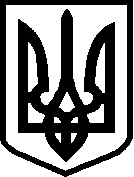 